Auftragsformular EDV-Arbeitsplatz				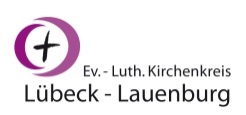 Art des Auftrages: Neueinrichtung    Störung    Umzug  Austausch Altgerät  Ausscheidender MA  Einrichtung/Bereich/Abteilung, in dem der/die Mitarbeitende arbeitetAnsprechpartner:in/Auftraggeber:in:Nutzer:in:VornameNachname      2a.Neueinrichtung(Für Diensthandy/ Tablet/ Mailadresse bitte die entsprechenden Formulare ausfüllen und diesem beifügen.)Was wird benötigt? Welche Hardware? Welche abteilungsspezifische Programme müssen installiert sein? (Bsp.: Archikart, Navision, Cobra etc.)Was wird benötigt? Welche Hardware? Welche abteilungsspezifische Programme müssen installiert sein? (Bsp.: Archikart, Navision, Cobra etc.)       2b. StörungBitte Beschreiben Sie die Störung.Bitte Beschreiben Sie die Störung.       2c. UmzugWas soll umziehen? Von wo nach wo soll der Arbeitsplatz umziehen? Was soll umziehen? Von wo nach wo soll der Arbeitsplatz umziehen?        2d. Austausch AltgerätHiermit bestätige ich, dass mein Bereichsleiter dem Austausch des Geräts zugestimmt hat.Ja    NeinHiermit bestätige ich, dass mein Bereichsleiter dem Austausch des Geräts zugestimmt hat.Ja    Nein       2e. Ausscheidender MAWas wird zurückgegeben?Was wird zurückgegeben?Anforderung (z.B. Fachsoftware u.Ä.)Anforderung (z.B. Fachsoftware u.Ä.)Anforderung (z.B. Fachsoftware u.Ä.)Sonstiges:Sonstiges:Sonstiges:Kontakt bei Rückfragen (bitte Telefonnummer angeben):Kontakt bei Rückfragen (bitte Telefonnummer angeben):Kontakt bei Rückfragen (bitte Telefonnummer angeben):Unterschrift:
______________________________________________________Datum / Unterschrift  (Auftraggeber.in)
Unterschrift:
______________________________________________________Datum / Unterschrift  (Auftraggeber.in)
Unterschrift:
______________________________________________________Datum / Unterschrift  (Auftraggeber.in)
 IT Bearbeitung am:____________________ Meldung an Finanzabteilung (Peters) am:______________ Rückmeldung an Auftraggeber:in am:________________ IT Bearbeitung am:____________________ Meldung an Finanzabteilung (Peters) am:______________ Rückmeldung an Auftraggeber:in am:________________ IT Bearbeitung am:____________________ Meldung an Finanzabteilung (Peters) am:______________ Rückmeldung an Auftraggeber:in am:________________Ansprechpartner IT:Herr Michael BöckerHerr Evgenij Smolskijsupport@kirche-ll.deTelefon: 0451/7902107